763BOX-763000TEMPOFLUX 3Art. 763BOX-763000 AusschreibungstextSelbstschluss-Druckspüler für WC TEMPOFLUX 3 für Unterputzmontage:Abdeckplatte Edelstahl satiniert 210 x 162 mm.Wasserdichter Unterputzkörper:- Flansch mit integrierter Dichtung.- Spülwasseranschluss oberhalb des Körpers, Wartung von vorne möglich.-Flexible Installation (für Ständerwand, Massivwand, Paneel).- Kompatibel mit Wandstärken von 10 bis 120 mm (die Einbautiefe des Unterputzkörpers beträgt mindestens 93 mm).- Anschließbar an Standard- oder „Pipe-in-pipe“-Rohrleitungen.- Vorabsperrung mit Durchflussregulierung, Auslösemodul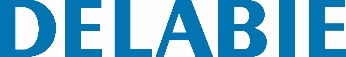 und Kartusche integriert, jeweils von vorne zugänglich.- Spülarmatur TEMPOFLUX 3 G 3/4 kompatibel mit Salz- und Grauwasser.- Rohrunterbrecher im Inneren des UP-Körpers.- Lieferung in 2 Teilen: Bauteile während Spülung der Rohrleitungen geschützt.Besonders leichte Betätigung.Antiblockiersicherheit AB: Wasser fließt erst nach Loslassen des Bedienknopfes.Zweimengenspülung 3l/6l einstellbar auf 2l/4l.Abgang mit Steckmuffe für PVC-Rohr Ø 26/32.Geräuschpegel gemäß DIN EN 12541 Klasse II.Geeignet für spülrandlose WCs.10 Jahre Garantie. Voraussichtlich erhältlich ab 1. Halbjahr 2019 in Rücksprache mit unserem Vertriebsinnendienst.